През периода са регистрирани общо 160 случая на заразни заболявания, от които 25 са случаите на грип и остри респираторни заболявания (ОРЗ).Общата заболяемост от грип и ОРЗ за областта е  30,35 %ооо на 10000 души.     Регистрирани остри респираторни заболявания (ОРЗ) по възрастови групи през периода: 135  регистрирани случая на заболели от COVID-19; На територията на област Добрич през отчетния период няма регистрирани хранителни взривове;ДИРЕКЦИЯ „НАДЗОР НА ЗАРАЗНИТЕ БОЛЕСТИ”Няма направени проверки на обекти в лечебни заведения за болнична и извънболнична медицинска помощ.Извършени са епидемиологични проучвания на регистрирани заразни болести - 135 бр.В отдел Медицински изследвания са изработени 31 проби, от тях  положителни - 21 бр.През консултативния кабинет по СПИН /КАБКИС/ няма преминали лица. ДИРЕКЦИЯ „МЕДИЦИНСКИ ДЕЙНОСТИ”Издадени заповеди за промяна на състава на ЛКК или промяна часовете за заседания – 2Приета и обработена- 1 жалба.За периода в РКМЕ са приети и обработени 57 бр. медицински досиета, извършени са 106 бр справки, изготвени са 102 преписки, проверени са 56 експертни решения (ЕР).ДИРЕКЦИЯ „ОБЩЕСТВЕНО ЗДРАВЕ”Предварителен здравен контрол: 1 експертен съвет  - при РЗИ. Разгледана е 1 проектна документация, издадено е 1 становище по процедурите на ЗООС.Взето е участие в 1 държавна приемателна комисия (ДПК) на строеж.Извършени са 2 проверки в обекти с обществено предназначение (ООП) в процедура по регистрация по изпълнение на предписания. Реализираните насочени проверки са общо 39: 16 от тях са извършени във връзка с контрола по тютюнопушенето и продажбата на алкохол; 23 – в обекти с обществено предназначение  и др. обществено достъпни места относно спазване на противоепидемичните мерки.По отношение на констатираните отклонения от здравните норми са предприети следните административно-наказателни мерки:издадени са 3 предписания за провеждане на задължителни хигиенни и противоепидемични мерки;съставени са 4 акта за установени административни  нарушения, 1 от които на юридическо лице.Дейности по профилактика на болестите и промоция на здравето (ПБПЗ):- Извършена е оценка на седмично учебно разписание на учебните занятия за първи срок на учебната 2020/2021 г. за учебно заведение от област Добрич. За установени несъответствия със здравните изисквания е издаден протокол, с предписани препоръки към директора на съответното учебно заведение, с оглед  отстраняването им. СЕДМИЧЕН ОТЧЕТ ПО СПАЗВАНЕ ЗАБРАНАТА ЗА ТЮТЮНОПУШЕНЕЗа периода - 01.01- 07.01.2021 г. по чл. 56 от Закона за здравето са извършени 16 проверки в 16 обекта (5 детски и учебни заведения, 6 други закрити обществени места по смисъла на § 1а от допълнителните разпоредби на Закона за здравето, 5 открити обществени места). Констатирано е нарушение на въведените забрани и ограничения за тютюнопушене в закритите и някои открити обществени места. Издадено е предписание до юридическо лице относно предприемане на всички необходими мерки с оглед ефективно спазване на забраната за тютюнопушене в закрито обществено място.Д-Р СВЕТЛА АНГЕЛОВАДиректор на Регионална здравна инспекция-Добрич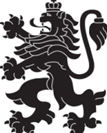 РЕПУБЛИКА БЪЛГАРИЯМинистерство на здравеопазванетоРегионална здравна инспекция-ДобричСЕДМИЧЕН ОПЕРАТИВЕН БЮЛЕТИН НА РЗИ-ДОБРИЧза периода- 01.01- 07.01.2021 г. (1-ва седмица)   0-4 г.5-14 г.15-29 г.30-64 г+65 г.общоЗаболяемост %оо4201362530,35    %ооо